Приложение № 1 к приказу управления образования, спорта и молодежной политики № 404 от 06.09.2018 г.  Положениео муниципальном  этапе областного конкурса "Они творили историю"Общее положениеДальнейшее развитие человечества, а также успешное развитие экономики, сохранение окружающей среды требуют внедрение новых инновационных технологий, тесно связанных с историей развития технической мысли в России. Одними из передовых направлений развития технической сферы является энергетика, освоение космического пространства и разработка автономного транспорта. Номинациями Конкурса  определены направления "Автомобилестроение", "Энергетика", "Космос".В 2018-2019 учебном году конкурс приурочен к проведению Всероссийского фестиваля #ВместеЯрче  и включен в программу мероприятий Всероссийского фестиваля энергосбережения #ВместеЯрче на территории Нижегородской области в 2018 году и социальной кампании в поддержку фестиваля #ВместеЯрче.Цель и задачиЦель Конкурса – привлечение обучающихся к изучению истории развития технической мысли в России.Задачи:- развитие интереса обучающихся через проектную деятельность к исследованию развития технической мысли; - развитие у обучающихся умений и навыков работы в графических программах;- развитие творческой инициативы обучающихся.2. Участники КонкурсаВ Конкурсе принимают участие обучающиеся образовательных организаций Тоншаевского муниципального района в возрасте от 14 до 18 лет включительно.3. Содержание КонкурсаУчастник с помощью различных графических программ изготавливает макет баннера (размер баннера – 980 х 1980 мм). Конкурс проводится в трех номинациях:- Номинация "Энергетика" - макет баннера должен содержать краткую информацию об истории и достижениях ученых, внесших свой вклад в развитие энергетики в России, информацию о проектах, направленных на сбережение энергетических ресурсов страны.- Номинация "Космос" - макет баннера должен содержать краткую информацию об этапах и основных прорывах в космической сфере, о выдающихся личностях в этой сфере.- Номинация "Автомобилестроение" - макет баннера должен содержать краткую информацию об этапах развития автомобильной промышленности, об инженерах, конструкторах, внесших неоценимый вклад в развитие данной сферы.Информация для подготовки будет размещена на сайте в ГБУДО ЦРТДиЮ НО www.educate52.ru в срок до 15 сентября 2018 года.4. Порядок проведения КонкурсаДля участия в муниципальном этапе Конкурса в срок  до 5 октября 2018 года в Тоншаевский РЦДТ  e-mail tonsh_cdt@mail.ru  направляются:заявка (Приложение 1 к Положению);согласие на обработку персональных данных (Приложение 2 Положению);согласие на некоммерческое использование конкурсной работы (Приложение 3 Положению);конкурсная работа в формате JPG.Критерии оценкиКонкурсные работы оцениваются по следующим критериям:-  логика в содержании работы;- историческая достоверность;- качество оформления;- оригинальность;- соблюдение стилистики.Работа представляется в электронном виде в формате JPG. Качество работы должно быть 100-150 dpi. Вверху работы должен быть указан логотип Конкурса - "Они творили историю" (Приложение 4).Имя файла должно содержать Ф.И. обучающегося, выполнившего работу, район/ городской округ. Работы, не соответствующие критериям оценки, не принимаются.Подведение итогов и награждение6.1. По результатам Конкурса определяются победители (1 место) и призеры (2, 3 место) в каждой номинации. 6.2. Победители и призеры награждаются дипломами.6.3. Содержание работ победителей и призеров будет рекомендовано для оформления информационных стендов (буклетов) проекта "Они творили историю" в рамках проведения городского фестиваля энергосбережения #ВместеЯрче. Ответственный за организацию и проведение муниципального этапа областного Конкурса – Алексеева Надежда Леонидовна, педагог дополнительного образования Тоншаевского РЦДТ (89087445286).Приложение № 2к приказу управления образования, спорта и молодежной политики № 404 от 06.09.2018 г.  Состав организационного комитета и жюри муниципального этапа областного Конкурса "Они творили историю"1. Чурашова М.Р. – начальник управления образования, спорта и молодежной политики.  2. Кудрявцева Л.В. – заведующий сектора по развитию спорта, делам молодежи и защиты прав несовершеннолетних.     3. Чернышова С.А. – заведующий ИМК   4. Созинова С.П. – и.о. директора Тоншаевского РЦДТ.    5. Алексеева Н.Л. – педагог дополнительного образования Тоншаевского РЦДТПРИЛОЖЕНИЕ 1к  Положению о муниципальном этапе областного конкурса «Они творили историю»Заявкана участие в муниципальном этапе областного конкурса "Они творили историю"Лицо, ответственное за организацию и проведение муниципального этапа областного конкурса "Они творили историю" в образовательной организации, (Ф.И.О., должность, контактный телефон, e-mail),______________._______________________________ПРИЛОЖЕНИЕ 2к  Положению о муниципальном этапе областного конкурса «Они творили историю»Согласие на обработку персональных данных несовершеннолетнегоЯ,________________________________________________________________,(фамилия, имя, отчество - мать, отец, опекун и т.д.)проживающий (ая) по адресу________________________________________место регистрации _________________________________________________наименование документа, удостоверяющего личность: _____________, серия ________ номер______________  выдан _______________________________дата выдачи _____________, выражаю свое согласие на обработку персональных данных _____________________________________________,(фамилия, имя, отчество, дата рождения несовершеннолетнего), чьим законным представителем я являюсь, а также моих следующих персональных данных: фамилия, имя, отчество, год, месяц, дата, место рождения, адрес регистрации, паспортные данные (далее - персональные данные) ГБУДО "Центр развития творчества детей и юношества Нижегородской области"  (далее – Центр), для оформления всех необходимых документов, требующихся в процессе проведения областного конкурса "Они творили историю" (далее - Конкурс), а также последующих мероприятий, сопряженных с Конкурсом с учетом действующего законодательства.	Я оставляю за собой право в случае неправомерного использования предоставленных моих и персональных данных личности, официальным представителем которой я являюсь, согласие отозвать, предоставив в адрес Центра письменное заявление.____________ дата_____________________________    /_____________________________/подпись законного представителя несовершеннолетнегофамилия, имя, отчествоПРИЛОЖЕНИЕ 3к  Положению о муниципальном этапе областного конкурса «Они творили историю»Согласие на некоммерческое использование конкурсных работЯ, (ФИО)_______________________________________________________________,согласен (согласна)  на некоммерческое использование работы моего сына (дочери)ФИО__________________________________________________________________,участника областного конкурса "Они творили историю", проводимого в соответствии с приказом государственного бюджетного учреждения дополнительного образования "Центр развития творчества детей и юношества Нижегородской области"  от _______№______________________ дата_____________________________    /_____________________________/подпись законного представителя несовершеннолетнегофамилия, имя, отчество _________________(подпись)ПРИЛОЖЕНИЕ 4 к  Положению о муниципальном этапе областного конкурса «Они творили историю»Правила размещения логотипаЛоготип должен быть размещен вверху каждой работы.  Шрифт логотипа - Century Gothic.  Цвет и размер может быть любым. Образец - "Они творили историю".Пример размещения логотипа: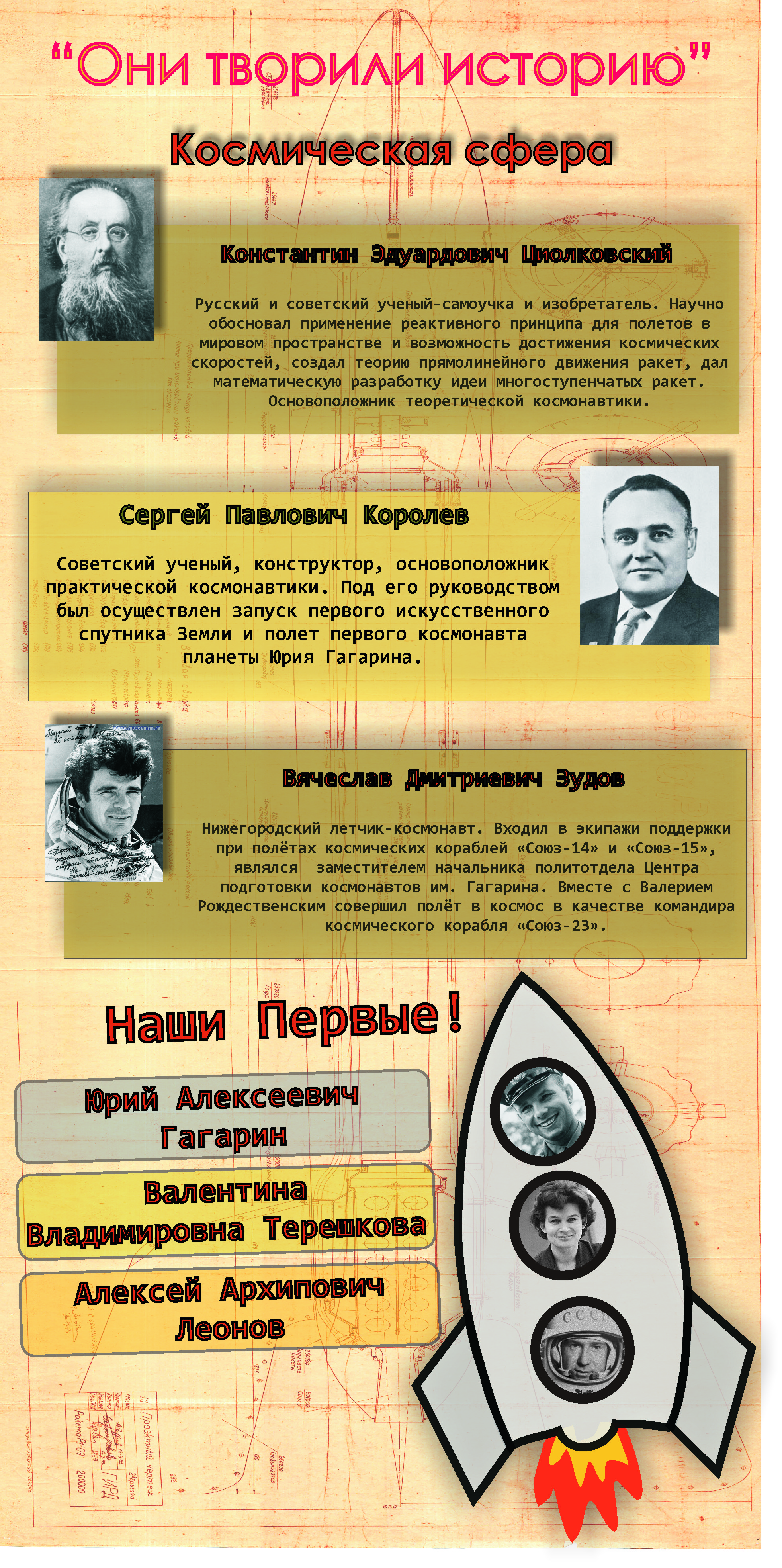 №Образовательная организацияФамилия, имя участника (полностью) Номинация, название работыДата рождения(полностью)Ф.И.О. руководителя (полностью)